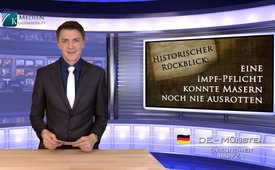 Historical review: Mandatory vaccinations never eradicated measles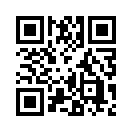 But the question arises: Is a mandatory vaccination really justified? What are the experiences with mandatory vaccinations in the past? One of the first to become a mandatory vaccination was the smallpox vaccination. It started with Edward Jenner’s experimentation in the year 1796.Dear Ladies and Gentlemen, the German “Frankfurter Allgemeine Zeitung” reported on Feb. 26th 2015, I quote “Measles rapidly spread in the capital: between only Wednesday and Thursday almost 30 new cases were identified. Altogether there are more than 600 cases.” Due to this figure the media demanded a  roll out of a mandatory measles vaccination. But the question arises: Is a mandatory vaccination really justified? What are the experiences with mandatory vaccinations in the past? One of the first to become a mandatory vaccination was the smallpox vaccination. It started with Edward Jenner’s experimentation in the year 1796. He took the germs of a young woman sick with smallpox – which he mistakenly believed to be cow pox – and infected an 8-year-old boy with it. Later the child was infected again, this time on purpose with the smallpox pathogen, in order to find out how his body would react. When the boy did not get the smallpox, Jenner wrongly concluded that the vaccination with cowpox had been successful and would provide life-long protection against smallpox. 
Even though Jenner’s claims were only based on a single example, his theory about smallpox vaccination quickly spread through all the world. By 1801 around 100,000 people were vaccinated in England. Surgeons and physicians were greatful for the good pay and income from the vaccinations. The few skeptics of vaccinations were completely ignored. 
An article from the year 1817 in the London Repository Monthly Journal and Review showed: A great number of persons got the smallpox even though they had been vaccinated. The vaccination skeptics wrote: “However painful, yet it is a duty we owe to the public and the profession, to apprize them, that the number of all ranks suffering under Small Pox, who have previously undergone Vaccination by the most skillful practitioners, is at present alarmingly great.” 
In 1840 more and more people refused the smallpox vaccination because it didn’t keep its promise. That’s why in 1853 this vaccination was established as mandatory vaccination by many governments. Nevertheless it wasn’t able to halt repeated and severe smallpox pandemics over the entire world. Despite the mandatory vaccination more than 30,000 victims died of smallpox in Bavaria in 1871 with an immunization rate of 95%. At that point in time Prussia was the most thoroughly vaccinated country in Europe. The mortality by smallpox during the pandemic of 1871 however, was higher than in any other northern country. Between 1870 and 1885 one million vaccinated people died of smallpox throughout Germany. Dr Suzanne Humphries and Roman Bystrianyk wrote about it in their book “Dissolving Illusions – Disease, Vaccines, and the Forgotten History”, I quote: “Within 20 years after initiation of the rigid vaccination laws more people had died of smallpox than in the 20 years prior. In this context the story of the industrial city of Leicester, England, in 1885 is very much worth mentioning. Through a series of regulations it was ensured that a refusal to be vaccinated Parents were fined or imprisoned. Thousands of parents were prosecuted back then, because they didn’t want their children to be vaccinated. It led to a demonstration by the population, which finally won through. In Leicester the mandatory vaccination was abolished, the smallpox patients were isolated and their houses thoroughly sterilized. Many doctors prophesied that the unvaccinated inhabitants awaited a horrible massacre by smallpox and a decimation of the population. But Leicester withstood the smallpox better than other cities in England. Dr Millard, health inspector of Leicester stated: The mortality from smallpox decreased with the immunization rate.“
Ladies and gentlemen, history shows that a compulsory vaccination for smallpox didn’t lead to the desired reduction of illness- and death-cases. What are the experiences with mandatory vaccinations on measles then? In China a mandatory vaccination for measles has existed for a long time, the vaccination coverage is at 99%. Nevertheless the WHO has failed to achieve the goal of exterminating measles in China. A recently revealed study shows this. 400,000 cases of measles and 368 cases of death from measles were reported in China from 2005 to 2013 despite the high percentage of vaccination coverage. In Finland they tried to eradicate measles for 7 years, yet by 1989 they still had more than 1,000 death cases. In the USA 28,000 cases of measles were reported in 1990, even though they have been trying to eradicate measles for more than 25 years. In a measles outbreak in Quebec, Canada, 98 children became infected. Research showed that 52 of these children had received the measles vaccination twice. And as early as 1985 a measles outbreak occurred among completely vaccinated children in a city in Texas. 
Ladies and gentlemen, even though mainstream media proclaims it quite differently, with these observed facts there is no hope of exterminating measles with a mandatory or compulsory measles vaccination. For up till now none of the mentioned countries was successful in eradicating measles. We say goodbye to you with a quote by Dr. Humphries, an American physician and author who deals intensively with the subject of vaccination: 
“Even though there are thousands of unvaccinated children, up to this day there is no study comparing vaccinated children with unvaccinated ones in order to find out if there is a difference in the short term and long term health of both groups. No one – not even the best trained immunologists – are able to understand or describe all the processes that are going on in a vaccination. If the doctors would honestly admit how little they really know about the immune system and about vaccination, they would tell the patients that there are no thorough scientific answers. As long as we aren’t told the whole truth and as long as the doctors are not able to mentally liberate themselves, the parents are the only ones who are able to protect their children from harm. The truth is that vaccination, the way it is praised in the public today, is nothing other than a religion based on unknowingness and narrow mindedness.”
We also recommend to you our broadcasts of March 11 and 13, 2015: “Measles vaccination – useful or harmful?” and  “Studies on the measles show: There is prevention and healing through Vitamin A.” Have a good evening.from ch.Sources:http://www.faz.net/aktuell/gesellschaft/gesundheit/taeglich-bis-zu-30-neue-masernfaelle-in-berlin-13451530.html
Die Impf-Illusion – Infektionskrankheiten, Impfungen und die unterdrückten Fakten, Dr. Suzanne Humphries, Roman Bystrianyk http://info.kopp-verlag.de/medizin-und-gesundheit/was-aerzte-ihnen-nicht-erzaehlen/julie-l-vesque/27-fakten-ueber-pharmaindustrie-impfstoffe-und-impfgegner-.html;
http://www.impfschaden.info/masern/impfung.html
Libertas & Sanitas e.V. Fridrich 2015-02-26 Masern Impfpflicht.pdfThis may interest you as well:---Kla.TV – The other news ... free – independent – uncensored ...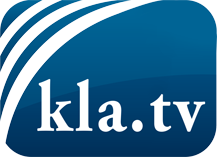 what the media should not keep silent about ...Little heard – by the people, for the people! ...regular News at www.kla.tv/enStay tuned – it’s worth it!Free subscription to our e-mail newsletter here: www.kla.tv/abo-enSecurity advice:Unfortunately countervoices are being censored and suppressed more and more. As long as we don't report according to the ideology and interests of the corporate media, we are constantly at risk, that pretexts will be found to shut down or harm Kla.TV.So join an internet-independent network today! Click here: www.kla.tv/vernetzung&lang=enLicence:    Creative Commons License with Attribution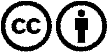 Spreading and reproducing is endorsed if Kla.TV if reference is made to source. No content may be presented out of context.
The use by state-funded institutions is prohibited without written permission from Kla.TV. Infraction will be legally prosecuted.